Семья и семейные ценностиЧто такое семья - этот вопрос стоит задавать себе. Семья это счастье, к которому нужно стремиться. Семья для ребенка - и социальная среда, и воплощение культурных традиций, и источник общественного.Стихотворение «Как появилось слово «семья»?»Когда-то о нем не слыхала земля.Но Еве сказал перед свадьбой Адам:Сейчас я тебе семь вопросов задам:Кто деток родит мне, богиня моя?И Ева тихонько ответила: «Я».Кто платье сошьет, постирает белье.Меня приласкает, украсит жилье?Ответь на вопрос подруга моя..?– «Я, я, я» – Ева молвила – «Я».Сказала она знаменитых семь «Я».И так на земле появилась семьяСемья (М. Шварц)Семья – словечко странное,Хотя не иностранное.– Как слово получилось,Не ясно нам совсем.Ну, «Я» – мы понимаем,А почему их семь?Не надо думать и гадать,А надо просто сосчитать:Два дедушки,Две бабушки,Плюс папа, мама, я.Сложили? Получается семь человек,Семь «Я»! А если есть собака?Выходит восемь «Я»?– Нет, если есть собака,Выходит Во! – семья.Определение по словарю Ожегова. Семья - – группа людей, состоящая из родителей и их детей, призванная защищать интересы и здоровье ее членов, создавать условия для воспроизводства, сохранения и развития личности. Семья необходима как детям, так и взрослым и пожилым людям. Будучи всецело зависимой от общества, семья развивается вместе с ним и, в свою очередь, воздействует на него.Действительно, семья - основанная на браке или кровном родстве малая группа, члены которой связаны общностью быта, взаимной помощью, моральной и правовой ответственностью.Пословицы-Знаете ли вы народные пословицы о семье? Объясните их смысл.Вся семья вместе, так и душа на месте.На что и клад, коли в семье лад.У кого детей много, тот не забыт от Бога.Родительское слово мимо не молвится.При солнце тепло, а при матери добро.Как Бог до людей, так отец до детей.Дополнительно· Семья — опора счастья. (пословицы о семье)· В дружной семье и в холод тепло. (пословицы о семье)· В своем доме и стены помогают. (пословицы о семье)· В семье, где нет согласия, добра не бывает. (пословицы о семье)· В семье разлад, так и дому не рад. (пословицы о семье)· В семью, где лад, счастье дорогу не забывает. (пословицы о семье)· В хорошей семье хорошие дети растут. (пословицы о семье)· Везде хорошо, но дома лучше. (пословицы о семье)· Вся семья вместе, так и душа на месте. (пословицы о семье)Дружная семья не знает печали. (пословицы о семье)· Жизнь родителей в детях. (пословицы о семье)· За общим столом еда вкуснее. (пословицы о семье)· Земля без воды мертва, человек без семьи — пустоцвет. (пословицы о семье)Отца с матерью почитать — горя не знать. (пословицы о семье)· При солнышке тепло, при матери добро. (пословицы о семье)· Родителей чти — не собьешься с истинного пути. (пословицы о семье)· Родители трудолюбивы — и дети не ленивы. (пословицы о семье)2008 год был объявлен Годом Семьи.Объясните, что было изображено на эмблеме года и как вы думаете, что это символизирует?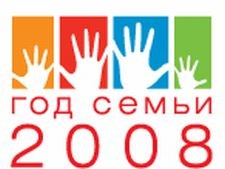 Семья – единство помыслов и дел.С 2008 года 8 июля по благословению патриарха как церковно-общественный праздник в России отмечается "День покровителей супружеской любви и верности" - святых Петра и ФевронииПетр и Феврония — покровители семьи и брака. Их брак является образцом христианского супружества.История их жизни и любви подробно показана в древнерусской светской "Повести о Петре и Февронии Муромских", написанной в середине XVI века писателем Ермолаем-Еразмом.Рассказ О Петре и Февронии муромских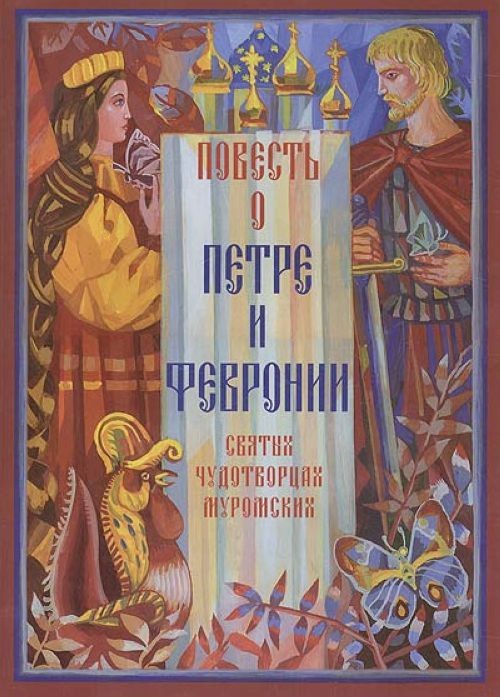 Благоверный князь Петр был вторым сыном Муромского князя Юрия Владимировича. Он вступил на Муромский престол в 1203 году. За несколько лет до этого князь Петр заболел проказой, от которой никто не мог его излечить. В сонном видении князю было открыто, что его может исцелить дочь «древолазца» бортника, добывавшего дикий мед, Феврония, крестьянка деревни Ласковой в Рязанской земле.Дева Феврония была мудрой, ее слушались дикие животные, она знала свойства трав и умела лечить недуги, была красива, благочестивая и добрая девушка. Князь пообещал жениться на ней после исцеления. Святая Феврония исцелила князя, однако, он не сдержал своего слова. Болезнь возобновилась, Феврония вновь вылечила его и вышла за него замуж.Когда он наследовал княжение после брата, бояре не захотели иметь княгиню простого звания, заявив ему: «Или отпусти жену, которая своим происхождением оскорбляет знатных барынь, или оставь Муром». Князь взял Февронию, сел с ней в лодку и отплыл по Оке.Они стали жить простыми людьми, радуясь тому, что вместе, и Бог помогал им. Святые благоверные Петр и Феврония Муромские. После исцеления князя супруги стали жить в любви и согласии, и Феврония неоднократно помогала князю мудрыми советами в различных ситуациях. Перед смертью.В Муроме же началась смута, многие пустились домогаться освободившегося престола, пошли убийства. Тогда опомнились бояре, собрали совет и решили звать князя Петра обратно. Князь и княгиня вернулись, и Феврония сумела заслужить любовь горожан.В преклонных летах, приняв монашеский постриг в разных монастырях с именами Давид и Евфросиния, они молили Бога, чтобы им умереть в один день, и завещали тела их положить в одном гробу, заранее приготовив гробницу из одного камня, с тонкой перегородкой. Скончались они в один день и час — 8 июля (25 июня по старому стилю) 1228 года.Сочтя погребение в одном гробе несовместимым с монашеским званием, их тела положили в разных обителях, но на следующий день они оказались вместе.Погребены были святые супруги в соборной церкви города Мурома в честь Рождества Пресвятой Богородицы, возведенной над их мощами по обету Иоанном Грозным в 1553 году. Ныне открыто почивают в храме Святой Троицы Свято-Троицкого монастыря в Муроме.Идея возродить древнюю традицию отмечать День Петра и Февронии возникла у жителей города Мурома, где в XIII веке княжили святые супруги Петр и Феврония, были они образцом супружеской любви и верности, жили долго и счастливо и умерли в один день (эта известная многим фраза именно про них).Там же в Муроме на территории Свято-Троицкого женского монастыря покоятся чудотворные мощи святых Петра и Февронии, которые уже помогли многим верующим найти свою настоящую любовь, создать и сохранить семью, родить детей до этого бездетным парам. В монастыре даже ведут книгу, в которую записывают случаи чудесного исцеления.Инициатива жителей Мурома об учреждении 8 июля праздника в День Петра и Февронии была единогласно одобрена 26 марта 2008 года в Совете Федерации России. Идею праздновать День семьи, любви и верности поддержали все традиционные религиозные российские конфессии.Символом Всероссийского Дня семьи, любви и верности стала ромашка, а центром празднования, конечно же, город Муром.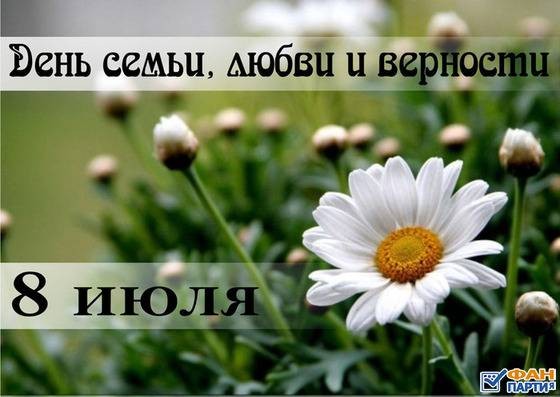 Этот новый для россиян праздник в 2008-2009 годах широко отмечался во многих городахпроводились массовые торжественные церемонии бракосочетания и праздничные мероприятия с трансляцией по центральным телеканалам России.В 2008 году даже началась кампания по установке памятников Петру и Февронии в российских городах. В Муроме, Ярославле и др городах открыли памятник Святым Петру и ФевронииЦитаты о семье· Главный смысл и цель семейной жизни – воспитание детей. Главная школа воспитания – это взаимоотношения мужа и жены, отца и матери. (В.А.Сухомлинский)· Семья – один из шедевров природы. (Д.Сантаяна)· Воспитание – хорошее дело: им решается участь человека. (В.Г.Белинский)· Растите детей ваших в добродетели: только она одна и может дать счастье. ( Л.Бетховен)Семья – это узорчатая паутина. Невозможно тронуть одну ее нить, не вызвав при этом вибрации всех остальных. Невозможно понять частицу без понимания целого…Диана Сеттерфилд “Тринадцатая сказка”Семья — это та первичная среда, где человек должен учиться творить добро.В семейном кругуВ семейном кругу мы с вами растемОснова основ – родительский дом.В семейном кругу все корни твои,И в жизнь ты входишь из семьи.В семейном кругу мы жизнь создаем,Основа основ – родительский дом.Что может быть семьи дороже?Что может быть семьи дороже?Теплом встречает отчий дом,Здесь ждут тебя всегда с любовью,И провожают в путь с добром!Отец и мать, и дети дружноСидят за праздничным столом,И вместе им совсем не скучно,А интересно впятером.Малыш для старших как любимец,Родители - во всем мудрей,Любимый папа - друг, кормилец,А мама ближе всех, родней.Любите! И цените счастье!Оно рождается в семье,Что может быть ее дорожеНа этой сказочной землеСемьяСемья – это счастье, любовь и удача,Семья – это летом поездки на дачу.Семья – это праздник, семейные даты,Подарки, покупки, приятные траты.Рождение детей, первый шаг, первый лепет,Мечты о хорошем, волнение и трепет.Семья – это труд, друг о друге забота,Семья – это много домашней работы.Семья – это важно!Семья – это сложно!Но счастливо жить одному невозможно!Всегда будьте вместе, любовь берегите,Обиды и ссоры подальше гоните,Хочу, чтоб про нас говорили друзья:Какая хорошая Ваша семья!«Оберег семьи – в тесноте, но не в обиде»Уважайте и цените свои семьи. Почитайте отца и мать. Сохраняйте семейные традиции. Берегите свои семьи.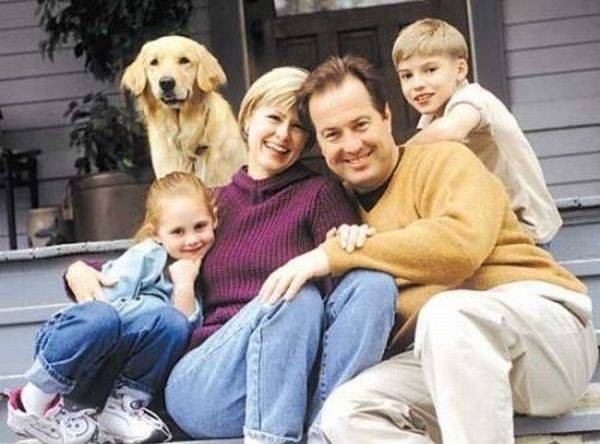 Семья-это слово нам многое скажет.Семья нам с рожденья путь жизни покажет.И каждый, какой бы с ней не был момент,Волшебней, роднее моментов и нет.Семья с нами рядом всегда и везде,Она много значит в каждой судьбе.